Семінар-практикум«Засоби формування професійної компетентності молодих спеціалістів»Мета: формування професійної компетентності молодих спеціалістів шляхом організації сумісної роботи адміністрації та педагогів-наставників.Хід семінару-практикумуПосередній учитель викладає, Гарний учитель пояснює,Видатний учитель показує, Великий учитель надихає.                              Уільям Артур УордОбладнання: 2 плакати із зображенням дерева, кольорові листочки, м’яч, схеми ( 4 шт.)(Педагоги об’єднуються у групи: «наставник» та «молоді спеціалісти».)1. Діагностика «Дерево професійного зростання».Шановні педагоги зараз  ми з вами проведемо діагностування, яке дасть мені змогу виявити ваші професійні здібності. Ваше завдання оформити дерево професійного зростання так: на червоних листочках ви записуєте питання, якими ви ще не володієте, на жовтих – питання, над якими слід ще попрацювати, а на зелених  – питання, якими ви володієте гарно, і розміщуєте їх на своєму дереві.( 3 хв.)Увага! Представте нам свої дерева. Зробіть невеличкий самоаналіз.Так. Ми можемо побачити наочно, що тільки-но починаючи свою педагогічну діяльність вчителі першого року роботи  мають багато питань чи проблем, про що свідчить велика кількість червоних листочків на деревах. Вже отримавши, хоч і невеликий,  досвід роботи, вчителі, які працюють 2 і 3 рік вирішують свої незрозумілі питання, проблеми  – про це свідчить вже більша кількість зелених листочків. Отже, зріст педагогічної майстерності очевидний. Все це ми з вами ще обсудимо індивідуально.Це діагностування дає змогу не лише розгорнути роботу з метою знань тих чи інших проблем, а й підтримати творчі задуми вчителів, вчасно надати допомогу тим, хто її потребує.2. Робота в діодах «Проблема по колу».Як ми побачили, кожен з вас має проблеми, які його турбують. Ви намагаєтесь вирішувати їх самі, але не завжди це спрацьовує. Тому я пропоную вам вирішити їх за допомогою своїх колег. А також я запрошую до нашої роботи педагогів-наставників. Ця робота має назву «Проблема по колу». Завдання: кожен з вас  на аркуші паперу дописує фразу: «Проблема, яка мене хвилює полягає у…» власним коротким описом і передає його сусідові (за годинниковою стрілкою), отримуючи аркуш від сусіда зліва. Читаєте проблему і записуєте можливий варіант її  розв’язання, не дивлячись на попередні пропозиції. Це триває доти, доки всі аркуші пройдуть по колу.А для педагогів-наставників буде така проблема, яку вони будуть вирішувати  між собою: «Як ефективно організувати роботу з молодими спеціалістами». ( 3-5 хв.) Якщо молоді педагоги готові, ми вас слухаємо. (Висновки, додавання  наставників). Виступ наставників.Таким незвичним чином ми вирішили багато питань, які потребували рішень з боку молодих спеціалістів, а також педагоги-наставники запропонували цікаві форми роботи з ними, які ми ще обсудимо і будемо використовувати  у роботі з молодими кадрами.3. Гра в м’яч «Імідж сучасного вчителя».         Вчитель центральна фігура в школі. Недаремно кажуть: який вчитель, такі в нього й діти. Від того, наскільки педагог критично підходить до аналізу своєї роботи,  використовує новинки психолого-педагогічної науки та практики, передовий досвід, шукає нові методи та прийоми навчально - виховної роботи з дітьми, дбає про свій інтелект і культурний розвиток, залежить рівень розвитку та вихованості його вихованців.         Отже, зараз я пропоную вам пограти у гру «Імідж сучасного вчителя», де і з’ясуємо, яким же він має бути. Кожен вчитель отримуючи м’яч називає одну ознаку іміджу сучасного вчителя. Залишається вчитель, який більше за всіх назвав цих ознак.         Тож сьогодні нам потрібен вчитель, який розуміє, любить і поважає особистість дитини. Сприймає її такою, якою вона є, з позитивними та негативними сторонами, розуміє та враховує природні потреби та можливості, ніколи не дозволить образити чи принизити, не допустить фальші у стосунках.         Робота з дітьми – творчий процес. Творчість вчителя виявляється і в умінні прогнозувати, який із прийомів дасть бажаний ефект, і в передбаченні реакції дитини, і в здатності індивідуалізувати педагогічні прийоми, зберігаючи їх методичну єдність. А це значить, що він має володіти умінням швидко вибирати засіб впливу на учня залежно від особливостей його характеру та ситуації; визначати, коли і з якою дитиною бути м’яким чи суворим, коли й у яких випадках можливі винятки з узвичаєних правил, а коли такі відступи неприпустимі; уникати конфліктів з дитиною і розв’язувати їх між дітьми по справедливості.4. Робота зі схемами.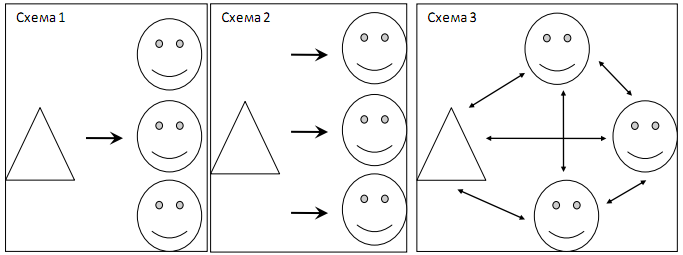 1. Як пояснити те, що зображено на схемі?2. Як можна назвати таку схему?3. За яких умов вчитель може обирати таку схему?4. Назвіть сильні та слабкі сторони цієї схеми.Отже можна зробити висновок, що заняття вчитель може проводити в пасивній, активній та інтерактивній формах. Всі вони мають сильні та слабкі сторони і їх вибір буде залежатиме від мети, яку ставить перед собою та дітьми педагог. Тож використовуйте ці форми проведення занять за призначенням.5. Домашнє завдання «Що таке радість?».         І останнє на сьогодні. Вашим домашнім завданням було представити поняття «Що таке радість?». До цього треба було поставитися творчо, знайти нестандартне рішення цього питання.         Отже, це завдання показало, що кожен педагог  – це творча індивідуальність і неповторність. Ми мали можливість побачити ваш творчий потенціал, вміння підходити до  розв’язання питання нестандартно та цікаво. 